ИВАНОВСКАЯ ОБЛАСТЬАДМИНИСТРАЦИЯ ЮЖСКОГО МУНИЦИПАЛЬНОГО РАЙОНАПОСТАНОВЛЕНИЕот                              №          -пОб утверждении Программы профилактики нарушений требованийв сфере жилищного законодательства на территорииЮжского городского поселенияВ соответствии с частью 2 статьи 7 Федерального закона от 23.06.2016 № 182-ФЗ «Об основах системы профилактики правонарушений в Российской Федерации», частью 1 статьи 8.2 Федерального закона от 26.12.2008 года № 294- ФЗ «О защите прав юридических лиц и индивидуальных предпринимателей при осуществлении государственного контроля (надзора) и муниципального контроля», постановлением Правительства РФ от 26.12.2018 № 1680 «Об утверждении общих требований к организации и осуществлению органами государственного контроля (надзора), органами муниципального контроля мероприятий по профилактике нарушений обязательных требований, требований, установленных муниципальными правовыми актами», руководствуясь Уставом Южского муниципального района в целях предупреждения нарушений юридическими лицами, индивидуальными предпринимателями и гражданами требований в сфере жилищного законодательства на территории Южского городского поселения Администрация Южского муниципального района постановляет: Утвердить прилагаемую Программу профилактики нарушений требований в сфере жилищного законодательства на территории Южского городского поселения. Опубликовать настоящее постановление в официальных изданиях «Вестник Южского городского поселения» и «Правовой Вестник Южского муниципального района».Контроль за выполнением настоящего постановления возложить на главного специалиста по содержанию жилья Управления жилищно-коммунального хозяйства Администрации Южского муниципального района.Глава Южского муниципального района                              В.И. Оврашко                              Приложение № 1к Постановлению Администрации Южского муниципального района от ______________ года № ______Паспортпрограммы профилактики нарушений требований в сфере жилищного
законодательства на территории Южского городского поселенияРаздел 1. Анализ общей обстановки в сфере жилищногозаконодательства на территории Южского городского поселения1.1. Муниципальный жилищный контроль на территории Южского городского поселения осуществляется Управлением ЖКХ Администрации Южского муниципального района.1.2. Муниципальный жилищный контроль на территории Южского городского поселения осуществляется в форме плановых и внеплановыхпроверок соблюдения требований в сфере жилищного законодательства, установленных федеральным законодательством, законами Ивановской области, муниципальными правовыми актами.1.3. В пределах своей компетенции, уполномоченными должностными лицами Управления ЖКХ Администрации Южского муниципального района проводятся плановые или внеплановые проверки юридических лиц и индивидуальных предпринимателей.1.4.В целях контроля за соблюдением требований в сфере жилищного законодательства индивидуальными предпринимателями и юридическими лицами, уполномоченными должностными лицами Управления ЖКХ Администрации Южского муниципального района проводятся административные обследования объектов по заявлениям граждан, юридических лиц и индивидуальных предпринимателей.1.5. Объектами профилактических мероприятий при осуществлении муниципального контроля за соблюдением требований в сфере жилищного законодательства на территории Южского городского поселения являются юридические лица, индивидуальные предприниматели, граждане (подконтрольные субъекты).1.6. По данным статистики на территории Южского городского поселения зарегистрировано 173 юридических лица и 313 индивидуальных предпринимателя.1.7. Численность домохозяйств ориентировочно составляет 4208.1.8. В рамках осуществления муниципального контроля в сфере жилищного законодательства, руководствуясь Постановлением Правительства Российской Федерации от 03.04.2020 № 438 «Об особенностях осуществления в 2020 году государственного контроля (надзора), муниципального контроля и о внесении изменения в п. 7 правил подготовки органами государственного контроля (надзора) и органами муниципального контроля ежегодных планов проведения плановых проверок юридических лиц и индивидуальных предпринимателей», Указом Губернатора Ивановской области от 17.03.2020 № 23-уг (ред. от08.05.2020 г.) «О введении на территории Ивановской области режима повышенной готовности»,  в связи с наступлением обстоятельств непреодолимой силы плановая проверка в 2020 году уполномоченным должностным лицом органа муниципального контроля Управления ЖКХ Администрации Южского муниципального района по контролю в сфере жилищного законодательства проверки не проводилась. 1.9. Информация о результатах мероприятий по муниципальному контролю в сфере жилищного законодательства, проводимых Управлением ЖКХ Администрации Южского муниципального района, доводится до сведения индивидуальных предпринимателей, руководителей юридических лиц и их представителей, граждан, посредством размещения на сайте Южского муниципального района в виде данных отчетов, а также в ходе проведения семинаров, совещаний, информационных встреч, в период проведения обучения.Раздел 2. Цели и задачи ПрограммыНастоящая Программа разработана на 2021 год и плановый период 2022-2023 г.г., определяет цели, задачи и порядок осуществления Управлением ЖКХ Администрации Южского муниципального района профилактических мероприятий, направленных на:- повышение прозрачности осуществления муниципального контроля в сфере жилищного законодательства;- предупреждение и профилактика нарушений требований жилищного законодательства РФ юридическими лицами, индивидуальными предпринимателями и гражданами, включая устранение причин, факторов и условий, способствующих возможному нарушению обязательных требований;- разъяснение подконтрольным субъектам обязательных требований;- повышение уровня жизни, соблюдения жилищного законодательства на территории Южского городского поселения;- предотвращение угрозы жизни и здоровья людей;- увеличение доли хозяйствующих субъектов, соблюдающих требования жилищного законодательства РФ на территории Южского городского поселения.Раздел 3. Целевые показатели Программы и их значение по годамРаздел 4. Основные мероприятия по профилактике нарушений4.1. План мероприятий по профилактике нарушений требований всфере жилищного законодательства на 2021 год4.2 Проект плана мероприятий по профилактике нарушений на 2021 и 2022 годыРаздел 5. Оценка эффективности Программы
5.1. Отчетные показатели на 2021 годОценка эффективности профилактических мероприятий осуществляется по итогам опроса. Опрос проводится среди лиц, в отношении которых проводились проверочные мероприятия, иных подконтрольных лиц и лиц, участвующих в проведении профилактических мероприятий. Опрос проводится силами должностных лиц органа муниципального контроля с использованием разработанной ими анкеты.Результаты опроса и информация о достижении отчетных показателей реализации Программы размещаются на официальном сайте Южского муниципального района в информационно-телекоммуникационной сети Интернет.6. Проект отчетных показателей на 2022 и 2023 годы.Раздел 7. Информационно-аналитическое и ресурсное
обеспечение программыИнформационно-аналитическое обеспечение реализации Программы осуществляется с использованием официального сайта Администрации Южского муниципального района и сайта Южского городского поселения.Ресурсное обеспечение Программы осуществляется должностным лицом Администрации Южского муниципального района, уполномоченным на осуществление функции муниципального контроля в сфере жилищного законодательства.ПравовыеоснованияразработкипрограммыФедеральный Закон от 06.10.2003 № 131-ФЗ «Об общих принципах организации местного самоуправления в Российской Федерации»;Федеральный закон от 26.12.2008 № 294-ФЗ «О защите прав юридических лиц и индивидуальных предпринимателейпри осуществлении государственного контроля (надзора) и муниципального контроля»;Постановление Правительства РФ от 26.12.2018 № 1680 «Об утверждении общих требований к организации и осуществлению органами государственного контроля (надзора), органами муниципального контроля мероприятий по профилактике нарушений обязательных требований, требований, установленных муниципальными правовыми актами».РазработчикпрограммыУправление ЖКХ Администрация Южского муниципального районаЦелипрограммы-Повышение прозрачности осуществления муниципального контроля в сфере жилищного законодательства;-Предупреждение и профилактика нарушений требований содержания жилых помещений на территории Южского городского поселения юридическими лицами, индивидуальными предпринимателями и гражданами, включая устранение причин, факторов и условий, способствующих возможному нарушению обязательных требований;-Разъяснение подконтрольным субъектам обязательных требований;-Повышение уровня жизни, соблюдения жилищного законодательства на территории Южского городского поселения;-Предотвращение угрозы жизни и здоровья людей;-Увеличение доли хозяйствующих субъектов, соблюдающих требования жилищного законодательства РФ.Задачипрограммы- Профилактика нарушений в сфере жилищного законодательства на территории Южского городского поселения;- Формирование единого понимания обязательных требований в сфере жилищного законодательства на территории Южского городского поселения;-Создание системы консультирования и информирования подконтрольных субъектов;- Повышение правовой культуры руководителей юридических лиц и индивидуальных предпринимателейСроки и этапы реализации программы2021 год и плановый период 2022-2023 годовИсточникифинансированияФинансовое обеспечение мероприятий Программы       2021год - не предусмотрено       2022год - не предусмотрено       2023 год - не предусмотреноОжидаемыеконечныерезультаты-Создание благоприятных условий жизнедеятельности населения на территории Южского городского поселения;-Создание привлекательного образа Южского городского поселения для гостей города Южа и населенных пунктов, входящих в состав Южского городского поселения;-Уменьшение общего числа нарушений требований в сфере жилищного законодательства на территории Южского городского поселения;-Улучшить информационное обеспечение деятельности администрации поселения по профилактике и предупреждению нарушений законодательства РФ.СтруктурапрограммыПодпрограммы отсутствуютПоказательПериод, годПериод, годПериод, годПоказатель202120222023Количество профилактических мероприятий по предупреждению нарушений в сфере жилищного законодательства юридических лиц и индивидуальных предпринимателей, единиц357Количество профилактических мероприятий по информированию населения о требованиях, установленных жилищным законодательством РФ, единиц246№п/пНаименованиемероприятияСрок реализации мероприятияОтветственныйисполнитель12341Размещение на официальном сайте Южского муниципального района в сети«Интернет» правовых актов или их отдельных частей, содержащих обязательные требования, оценка соблюдения которых является предметом муниципального контроля в сфере жилищного законодательства, Закона Ивановской области от 24.04.2008 г. № 11-03В течение годаУполномоченное должностное лицо Управления ЖКХ Администрации Южского муниципального района2Осуществление информирования юридических лиц, индивидуальных предпринимателей по вопросам соблюдения обязательных требований, в том числе посредствомразработки и опубликования руководств по соблюдению обязательных требований, проведения семинаров и конференций, разъяснительной работы в средствах массовойинформации и иными способами. В случае изменения обязательных требований - подготовка и распространение комментариев о содержании новых нормативных правовых актов, устанавливающих обязательные требования, внесенных изменениях в действующие акты, сроках и порядке вступления их в действие, а также рекомендаций о проведении необходимыхорганизационных, технических мероприятий, направленных на внедрение и обеспечение соблюдения обязательных требований в сфере жилищного законодательстваВ течение года (по мере необходимости)Должностное лицо Управления ЖКХ АдминистрацииЮжского муниципальногорайона,уполномоченноена осуществлениемуниципальногоконтроля в сфережилищногозаконодательства3Обеспечение регулярного (не реже одного раза в год) обобщения практики осуществления деятельности муниципального контроля в сфере жилищного законодательства и размещение на официальном сайте администрации Южского муниципального района в сети «Интернет»соответствующих обобщений, в том числе с указанием наиболее часто встречающихся случаев нарушений обязательных требований с рекомендациями в отношении мер, которые должны приниматься юридическими лицами, индивидуальными предпринимателями в целяхнедопущения таких нарушенийIV кварталДолжностное лицо Управления ЖКХ Администрации Южского муниципального района,Уполномоченное на осуществление муниципального контроля в сфере жилищного законодательства4Выдача предостережений о недопустимости нарушения обязательных требований в соответствии с положениями статьи 8.2 Федерального закона от 26 декабря 2008 года№ 294-ФЗ «О защите прав юридических лиц и индивидуальных предпринимателей при осуществлении государственного контроля (надзора) и муниципального контроля» (если иной порядок не установлен федеральным законом)В течение года (по мере необходимости)Должностное лицоУправления ЖКХАдминистрацииЮжскогомуниципальногорайона,уполномоченноена осуществлениемуниципальногоконтроля в сфережилищногозаконодательства№ п/пНаименование мероприятияСрок реализации мероприятияОтветственный исполнитель12341Размещение на официальном сайте Администрации Южского муниципального района в сети «Интернет» перечней нормативных правовых актов или их отдельных частей, содержащих обязательныетребования, оценка соблюдения которых является предметом муниципального контроля в сфере жилищного законодательства РФ, а также текстов, соответствующих нормативных правовых актовПо мере необходимости (в случае отмены действующих или принятия новых нормативных правовых актов,мониторинг НПА(ежемесячно)Уполномоченное должностное лицо Управления ЖКХ Администрации Южского муниципального района2Осуществление информирования юридических лиц, индивидуальных предпринимателей по вопросам соблюдения обязательных требований, в том числе посредством разработки и опубликования руководств по соблюдению обязательных требований, проведения семинаров и конференций, разъяснительной работы в средствах массовой информации и иными способами.В случае изменения обязательных требований - подготовка и распространение комментариев о содержании новых нормативных правовых актов, устанавливающих обязательные требования, внесенных изменениях в действующие акты, сроках и порядке вступления их вдействие, а также рекомендаций о проведении необходимых организационных, технических мероприятий, направленных на внедрение и обеспечение соблюдения обязательных требованийПо мере необходимости (в случае отмены действующих или принятия новыхнормативныхправовых актов, мониторинг НПА(ежемесячно)Должностное лицоУправления ЖКХАдминистрацииЮжскогомуниципальногорайона,уполномоченноена осуществлениемуниципальногоконтроля в сфережилищногозаконодательства3Обеспечение регулярного (не реже одного раза в год) обобщения практики по осуществлению муниципального контроля в сфере жилищного законодательства на территории Южского городского поселения и размещение на официальном сайте Южского муниципального района в сети «Интернет» соответствующих обобщений, в том числе с указанием наиболее часто встречающихся случаев нарушений обязательных требований с рекомендациями в отношении мер, которые должны приниматься юридическими лицами, индивидуальными предпринимателями в целях недопущения таких нарушенийПо мере необходимости (в случае отмены действующих или принятия новых нормативныхправовыхактов,мониторингНПАежемесячно)Должностное лицоУправления ЖКХАдминистрацииЮжскогомуниципальногорайона,уполномоченноена осуществлениемуниципальногоконтроля в сфережилищногозаконодательстваРФ4Выдача предостережений о недопустимости нарушения обязательных требований в соответствии с положениями статьи 8.2 Федерального закона от 26 декабря 2008 года № 294-ФЗ «О защите прав юридических лиц и индивидуальных предпринимателей при осуществлении государственного контроля (надзора) и муниципального контроля» (если иной порядок не установлен федеральным законом)По мере необходимости(в случае отменыдействующихили принятияновых нормативныхправовых актов,мониторинг НПА(ежемесячно)Должностное лицоУправления ЖКХАдминистрацииЮжскогомуниципальногорайона,уполномоченноена осуществлениемуниципальногоконтроля в сфережилищногозаконодательства РФНаименование показателяЗначениепоказателя121. Информированность подконтрольных субъектов о содержании обязательных требованийНе менее 20% от общей численности юридических лиц и не менее 10% от численности индивидуальных предпринимателей2. Понятность обязательных требований, их однозначное толкование подконтрольными субъектами и должностными лицами органа муниципального контроляНе менее 20% от общей численности юридических лиц и не менее 10% от численности индивидуальных предпринимателей3. Удовлетворенность обеспечением доступности информации о принятых и готовящихся изменениях обязательных требований, размещенной на официальном сайте Южского муниципального района в информационно-телекоммуникационной сети ИнтернетНе менее 20% от общей численности юридических лиц и не менее 10% от численности индивидуальных предпринимателей4. Удовлетворенность в обеспечении доступности информации о принятых и готовящихся изменениях обязательных требований, размещенной на официальном сайте Южского муниципального района в информационноНе менее 20% от общей численности юридических лиц и не менее 10% от численности индивидуальных предпринимателей5. Информированность подконтрольных субъектов о порядке проведения проверок, правах подконтрольных субъектов при проведении проверкиНе менее 20% от общей численности юридических лиц и не менее 10% от численности индивидуальныхпредпринимателей6. Выполнение профилактических программных мероприятий согласно перечню100% от числа мероприятий, установленныхНаименование показателяЗначениепоказателя121. Информированность подконтрольных субъектов о содержании обязательных требованийНе менее 22% от общей численности юридических лиц и не менее 12% от численности индивидуальных предпринимателей2. Понятность обязательных требований, их однозначное толкование подконтрольными субъектами и должностными лицами органа муниципального контроля в сфере жилищного законодательства РФ  Не менее 22% от общей численности юридических лиц и не менее 12% от численности индивидуальных предпринимателей3. Удовлетворенность обеспечением доступности информации о принятых и готовящихся изменениях обязательных требований, размещенной на официальном сайте Администрации Южского муниципального районаНе менее 22% от общей численности юридических лиц и не менее 12% от численности индивидуальных предпринимателей4. Удовлетворенность в обеспечении доступности информации о принятых и готовящихся изменениях обязательных требований, размещенной на официальном сайте Администрации Южского муниципального района Не менее 22% от общей численности юридических лиц и не менее 12% от численности индивидуальных предпринимателей5. Информированность подконтрольных субъектов о порядке проведения проверок, правах подконтрольных субъектов при проведении проверкиНе менее 22% от общей численности юридических лиц и не менее 12% от численности индивидуальных предпринимателей6. Выполнение профилактических программных мероприятий согласно перечню100% от числа мероприятий, установленных перечнем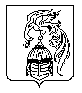 